AgendaIssued by:Liz KelsoClerk, Kington Town Council8.1.2018Members of the public are welcome to attend Committee Meetings of Kington Town Council and may, at the discretion of the Chairman speak on some agenda items.  For further information on the procedure for speaking at Town Council Meetings, please speak to the Clerk at the address below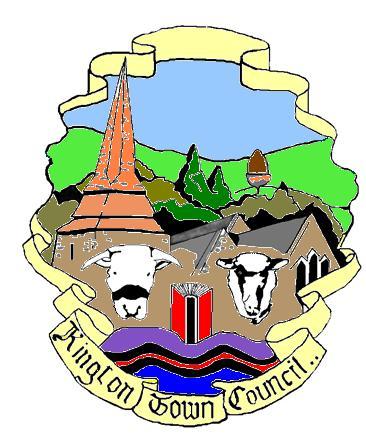 Kington Town CouncilWeb Site: www.kingtontowncouncil.gov.ukEmail: clerk@kingtontowncouncil.gov.ukMembers of the Personnel Committee you are hereby summoned to attend a meeting of thePersonnel Committee 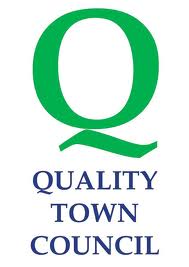 Committee Members:  Mayor Cllr M. Fitton, Deputy Mayor Cllr. E. Banks., Deputy Mayor Cllr.  C. Forrester, Cllrs. R. Banks, Cllr. R. MacCurrach, P. Prior, E. RollsTo be held on Monday 15th January 2018 at 6.00 pm At The Old Police Station, Market Hall Street, Kington for the purpose of transacting the following business:Committee Members:  Mayor Cllr M. Fitton, Deputy Mayor Cllr. E. Banks., Deputy Mayor Cllr.  C. Forrester, Cllrs. R. Banks, Cllr. R. MacCurrach, P. Prior, E. RollsTo be held on Monday 15th January 2018 at 6.00 pm At The Old Police Station, Market Hall Street, Kington for the purpose of transacting the following business:Committee Members:  Mayor Cllr M. Fitton, Deputy Mayor Cllr. E. Banks., Deputy Mayor Cllr.  C. Forrester, Cllrs. R. Banks, Cllr. R. MacCurrach, P. Prior, E. RollsTo be held on Monday 15th January 2018 at 6.00 pm At The Old Police Station, Market Hall Street, Kington for the purpose of transacting the following business:To receive apologies, declarations of interest and requests for dispensationTo approve the Minutes of the meeting held on 9th October 2017To consider the resolution that due to the confidential nature of the business of the next 2 agenda items, that members of the public be excluded from the following 2 agenda items in accordance with the provisions of the Public Bodies (Admission to Meetings) Act 1960 (3)To confirm appointment of the Recreation Ground Groundsman following completion of the 13 week probation periodTo review hours of work of the ClerkItems for the next agendaTo confirm the date and time of the next meeting.